ANEXO 06 - FORMULÁRIO DE RECURSOS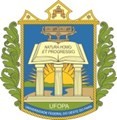 Universidade Federal do Oeste do Pará EDITAL Nº 03/2021 – PROEN/PROGES- Programa de Monitoria Acessibilidade e Ce Anama.FORMULÁRIO DE RECURSOSNome do candidato:  	Ccontato email/telefone: 	  Vaga do projeto escolhido:_____________________JUSTIFICATIVALocal: 	, 	de 	de 2021.